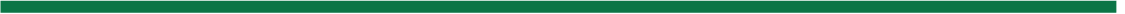 Szülői beleegyező nyilatkozat/hozzájárulás kiskorú felnőttképzésben zajló fizetési kötelezettséggel járó tanfolyami részvételéhez/Alulírott, ……………………………………...………………………mint szülő, hozzájárulok, hogy kiskorú gyermekem:Név: …..………………………………………………………………………….Anyja leánykori neve:Születési hely,  idő: ………………………………………………………………a Magyar Agrár - és Élettudományi Egyetem által szervezett „Egzotikus állattartás alapjai – A terrárium lakói” felnőttképzésben zajló fizetési kötelezettséggel járó tanfolyamára jelentkezzen és részt vegyen. Kelt: ……………………………………….……………………………………….                                                                                                                                    Törvényes képviselő aláírása                                                                 szig.sz: ………………………………………………………………                                 ………………………………                        Tanú                                                                TanúSzig.sz.:                                                                    Szig.sz.:A cselekvőképesség szabályairól a Polgári Törvénykönyvről szóló 2013. évi V. törvény 11-14. § rendelkezik. 